MONDAY, 3TUESDAY, 4WEDNESDAY, 5THURSDAY, 6FRIDAY, 7Cream of carrot soupSoupLettuce, carrot and driedapple saladPasta saladToastsTagliatelle with tuna fish and tomato sauceOmelette with saladRice and beefstewHake in green sauce and vegetablesLentils with spicy pork sausagePearAppleBananaFresh fruit saladDoughnutsBRITISH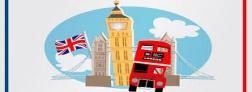 TUESDAY, 11WEDNESDAY, 12THURSDAYFRIDAYPloughman´s saladWarm chickpea saladLamb´s lettuce and olive saladRoastpork andpotatoesSquids ( Roman-style) with pastaFried eggs with rice and ratatouilleStrawberries with creamOrangeNatural fruit juiceMONDAYTUESDAY, 18WEDNESDAY, 19THURSDAY, 20FRIDAY, 21Lettuce and onion saladBrocoli with garlic sauceBaked vegetablesGreen beansAsturian bean stewSquid and potato stewVermicelli with chickenCheese omelette with saladPearAppleBananaFresh fruit saladMONDAY, 24TUESDAY, 25WEDNESDAY, 26THURSDAY, 27FRIDAY, 28Chicken soupPizzaRussian saladLettuce, tomato and olive saladPeas with hamSardines with boiled potatoes and eggsLentilstew sauteéd with ecologic sesameBreaded beefsteak  and tomatoesGrilled hake with pastaVegetable “paella”Yoghurt with honeyOrangePearAppleBananaMONDAY, 31Lettuce saladBeef and potatostewCustard